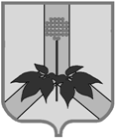 АДМИНИСТРАЦИЯ ДАЛЬНЕРЕЧЕНСКОГО МУНИЦИПАЛЬНОГО РАЙОНАПОСТАНОВЛЕНИЕ05 марта    2019 год  	г. Дальнереченск     					  №  82  -паО внесении изменений в муниципальную программу «Информатизация и обеспечение информационной безопасности, техническое обслуживание и ремонт оргтехники в органах местного самоуправления Дальнереченского муниципального района 2016 - 2019 годы»В соответствии с постановлением администрации Дальнереченского муниципального района «Об утверждении концепции информационной безопасности Администрации Дальнереченского муниципального района» от 14.09.2011г. № 523-па, решением Думы Дальнереченского муниципального района «Об утверждении порядка материально-технического и организационного обеспечения деятельности органов местного самоуправления Дальнереченского муниципального района» от 29.05.2013г. №50, постановлением администрации Дальнереченского муниципального района «Об утверждении Порядка разработки и реализации муниципальных программ в Дальнереченском муниципальном районе» от 29.09.2015г. №300-па, руководствуясь Уставом, администрация Дальнереченского муниципального районаПОСТАНОВЛЯЕТ:1. Внести следующие изменения в муниципальную программу Дальнереченского муниципального района «Информатизация и обеспечение информационной безопасности техническое обслуживание и ремонт оргтехники в администрации Дальнереченского муниципального района 2016 - 2019 годы», утвержденную постановлением администрации Дальнереченского муниципального района от№ 286-па от 21.09.2015г. и продленную на 2019 год постановлением администрации Дальнереченского муниципального района от№403-па от 21.07.2017г.  (далее – Программа).1.1. Изложить текст Программы в редакции. Приложения к настоящему постановлению.2. Контроль за исполнением настоящего постановления оставляю за собой.3. Настоящее постановление вступает в законную силу со дня его обнародования в установленном порядке.И.О. главы Дальнереченского муниципального района 							А.Г. ПоповПриложение к постановлениюадминистрации Дальнереченскогомуниципального районаот _05марта 20019г._№  82- па.Паспорт Муниципальной программы«Информатизация и обеспечение информационной безопасности, техническое обслуживание и ремонт оргтехники в органах местного самоуправления Дальнереченского муниципального района 2016 - 2019 годы»ВведениеПрограмма обеспечения Дальнереченского муниципального района информационной информированностью населения, развитие в области системы формирования, сохранности и рационального использования информационного ресурса, разработка структуры сайта, отвечающей требованиям информационной безопасности, на основании постановления администрации Дальнереченского муниципального района «Об утверждении порядка разработки и реализациимуниципальных программ в Дальнереченском муниципальном районе» от 29.09.2015г. №300-па.Для реализации программы требуется материальное и кадровое обеспечение, усилие специалистов в области защиты информации и информатизации.1. Содержание проблемы и обоснованиенеобходимости принятия программыИнформационная безопасность является одной из основных составляющих национальной безопасности, роль и значение которой постоянно растет. Ни одна сфера жизни современного общества не может функционировать без развитой информационной инфраструктуры. Национальные информационные ресурсы являются сегодня одними из главных источников экономической и военной мощи государства, основной предпосылкой его социально - экономического развития.Если владение информационными ресурсами создает предпосылки прогрессивного развития, то искажение информации, блокирование процесса ее получения или внедрение ложной информации может привести к непредсказуемым последствиям.В настоящее время администрация Дальнереченского муниципального района обладает сведениями содержащих информацию, составляющую государственную тайну, персональные данные, а также в сайте администрации района будет содержаться открытая (общедоступная) информация и знания. Они накоплены пользователями в виде отдельных документов, массивов документов, дел, картотек, каталогов, справочников и хранятся в библиотеках, архивах, регистратурах, фондах и информационных системах.Особенно широко в последнее время используются в области для передачи, обработки и хранения информации технические средства информатизации, информационные телекоммуникационные системы, включая международную глобальную информационную сеть "Internet". Прогнозируется, что в ближайшее время ПЭВМ и информационные системы будут полностью обеспечивать проведение различных операций с информационными ресурсами района.Всеобщая компьютеризация и информатизация администрации Дальнереченского района привела к появлению в ней широкого спектра внутренних и внешних угроз информационной безопасности, нетрадиционных каналов утечки информации и несанкционированного доступа к ней.Значимым факторам при оценке внешних угроз информационной безопасности являются также приграничное положение района, наличие у нее связей с различными странами и регионами мира, развитой информационной инфраструктуры, свободный въезд и бесконтрольное пребывание на территории района иностранных граждан.К основным источникам внутренних угроз информационной безопасности относятся:противоправная деятельность общественных организаций и движений в области формирования, получения, распространения и использования информации;деятельность криминальных группировок и отдельных лиц, связанная с несанкционированным доступом к различным информационным ресурсам, включая информацию с ограниченным доступом;неправомерные действия должностных лиц государственных органов власти и органов самоуправления, приводящие к нарушению законных прав юридических и физических лиц в информационной сфере;преднамеренные действия и непреднамеренные ошибки пользователей ПЭВМ и лиц, обеспечивающих работу информационных систем;отказы технических средств и сбои в работе программного обеспечения информационных и телекоммуникационных систем;природные явления, пожары, стихийные бедствия и катастрофы.В этих условиях проблема обеспечения информационной безопасности сегодня остро стоит в государстве, в нашем районе, на каждом предприятии, в учреждении и организации.В администрации Дальнереченского муниципального района создана Постоянно действующая техническая комиссия (далее ПДТК), обеспечивающая защиту информации в администрации района и осуществляющая контроль за ее защитой в структурных подразделениях администрации района, координирует действия всех заинтересованных сторон, проводит анализ состояния системы защиты информации в районе, разрабатывает предложения главе администрации района по ее совершенствованию.В администрации района, назначен внештатный специалист, на которых возложены обязанности по обеспечению защиты информации в указанных структурах.Вместе с тем анализ современного состояния информационной безопасности в администрации Дальнереченского муниципального района показывает, что ее уровень не соответствует жизненно важным потребностям личности, общества и государства. В районе на низком уровне обеспечивается безопасность имеющихся информационных ресурсов, в том числе и сведений, отнесенных к государственной тайне; отсутствует необходимый кадровый потенциал. Разработанный сайт администрации района обслуживается специалистами администрации района и ведется самостоятельно.Решение этих проблем призвана обеспечить создание районной системы информационной безопасности, основные положения которой изложены в концепции, принятой решением совета по информационной безопасности при Губернаторе Приморского края. В рамках концепции региональной системы информационной безопасности и разработана настоящая программа.Отсутствие бюджетного финансирования и своевременно разработанных программ привело технику администрации в ущербное состояние. Программы, требуемые для установки и выполнения определенных функций, стали требовать более высокой мощности и скорости обслуживания. На протяжении более 5 лет не проводился даже профилактический ремонтов оборудования, что приводит к его поломке. На многих рабочих местах отсутствуют блоки бесперебойного питания, что приводит к поломкам системных блоков. Процесс работы специалистов становится более трудоемким из-за задержки открытия и обработки информации в специализированных программах. В связи с отсутствием финансового обеспечения потребовалась разработка программы.2. Цель, задачи и сроки реализации программыПрограмма нацелена на создание в 2016 - 2019 годах необходимых условий для обеспечения информационной безопасности в администрации Дальнереченского муниципального района. Текущий ремонт и модернизация оргтехники повысит срок службы оборудования, повысит скорость обработки информации, будет приведена в соответствие с требованиями специализированных программ, для выполнения обработки информации.Для достижения цели предусматривается решение следующих основных задач:формирование районной нормативно - правовой базы в сфере информационной безопасности;развитие структуры системы зашиты информации в администрации Дальнереченского муниципального района, ее материального, технического и кадрового обеспечения;создание системы подготовки и переподготовки специалистов по защите информации;своевременное техническое обслуживание компьютерной техники.3. Основные направления реализации программыРазработка нормативных документов, обеспечивающих функционирование системы защиты информации района, определяющих порядок создания и функционирования районной информационной сети, обеспечения их безопасного вхождения в глобальные информационные сети.По вопросам совершенствования системы защиты информации, ее материально-технического обеспечения программа предусматривает:оснащение администрации Дальнереченского района сертифицированными средствами обработки и защиты информации;создание Web-сервера работающего в защищенном режиме;Обеспечения ведения сайта собственными техническими средствами, контроль за которым ведет  соответствующий специалист.4. Ресурсное обеспечение программыДля финансирования намеченных программой мероприятий по обеспечению информационной безопасности в 2016 - 2019 годах необходимы средства в объеме 10937,28 тыс. рублей в ценах 2019 года. Источник финансирования бюджет района.5. Механизм реализации программыАдминистрация района осуществляет организацию, координацию и контроль за реализацией прилагаемых мероприятий программы.Исполнители программы несут ответственность за своевременное и полное выполнение мероприятий, рациональное использование средств, выделенных из бюджета района, представляют по требованию руководства отчет о ходе ее реализации.Разрабатываемые в ходе реализации программы проекты нормативных правовых актов рассматриваются ПДТК и главой администрации Дальнереченского муниципального района и после их одобрения принимаются в установленном порядке.Целевое использование бюджетных средств исполнителями программы постоянно контролируется управлением делами администрации Дальнереченского муниципального района.6. Организация управления реализацией программыи контроль за ходом ее выполненияТекущее управление реализацией программы и контроль за ее исполнением осуществляет ПДТК.ПДТК организует ведение отчетности исполнителей, ежегодно уточняет затраты по программным мероприятиям, конкретных исполнителей программы.Результаты реализации программы рассматриваются на заседаниях по итогам полугодия, года и по окончании времени реализации программы.7. Ожидаемые конечные результатыот реализации программыРеализация программы позволит создать условия для обеспечения информационной безопасности в Администрации Дальнереченского муниципального района, обеспечить сохранность информации, содержащей сведения, отнесенные к государственной тайне, конфиденциального характера, а также других информационных ресурсов администрации Дальнереченского муниципального района.Экономический эффект от реализации программы ожидается за счет:предотвращения ущерба, который может быть нанесен безопасности администрации Дальнереченского муниципального района в результате несанкционированного распространения сведений, составляющих государственную тайну, а также сведений конфиденциального характера;предотвращения ущерба информационных ресурсов в результате утечки информации по техническим каналам, искажения или уничтожения при использовании для ее обработки и хранения средств информатизации и других технических средств, затрат на восстановление данных.Перечень мероприятийМуниципальнойпрограммы«Обеспечение информационной безопасности, техническое обслуживание и ремонт оргтехники в администрации Дальнереченского муниципального районав 2016 - 2019 годы»Наименование программыОбеспечение информационной безопасности, техническое обслуживание и ремонт оргтехники в администрации Дальнереченского муниципального района в 2016 - 2019 годы.Дата принятия решения о разработке программыРаспоряжение администрации Дальнереченского муниципального района от 17.08.15 № 123-ра О разработке муниципальной программы «Обеспечение информационной безопасности, техническое обслуживание и ремонт оргтехники в администрации Дальнереченского муниципального района в  2016 - 2019 годы»Заказчик программыАдминистрация Дальнереченского муниципального района.Разработчик программыРабочая группа по разработке муниципальной программы «Обеспечение информационнойбезопасности, техническое обслуживание и ремонт оргтехники в администрации Дальнереченского муниципального района в  2016 - 2019 годы», созданная распоряжением администрации Дальнереченского муниципального района от 28.11.12 № 272-раИсполнители программыМКУ «Административно - хозяйственное управление администрации ДМР», МКУ "МЦБ" ДМР, отдел ГОЧС и мобилизационной работы.Цели программыПрограмма направлена на достижение следующих целей:Информационное освещение деятельности органов местного самоуправления Дальнереченского муниципального района, опубликование нормативных правовых актов в электронных средствах массовой информации.Информационное освещение деятельности органов местного самоуправления Дальнереченского муниципального района, опубликование нормативно правовых актов Дальнереченского муниципального района в печатных средствах массовой информации (газете «Ударный фронт»)Обеспечение сопровождения финансового обмена данными по средствам удаленного подключенияОбеспечение нормативно правовой информацией федерального и краевого значения в администрации Дальнереченского муниципального района, финансовом управлении администрации Дальнереченского района.Обеспечение информационно статистического обмена данными с пенсионным фондом, налоговой инспекцией, статистическим отделом.Обеспечение обновление бухгалтерских программ, имущественных программ.Обеспечение в Дальнереченском муниципальном районе информационной информированности населения, сохранности и рационального использования информационного ресурса, сопровождение и обслуживание сайта, отвечающей требованиям информационной безопасности. Обеспечение в администрации Дальнереченского муниципального района информационной безопасности рабочих мест с обработкой персональных данных, защите государственной тайны. Установка на сервер доступа в сеть -интернет лицензионных программных средств по контролю и учету доступа в сеть - интернет и из внешней сети в локальную сеть. Установка лицензированной серверной лицензионной программы для антивирусной защиты информации в локальной сети.Модернизация оборудования сервера, по причине слабой мощности комплектующих, для выполнения обеспечения безопасности доступа в интернет и из интернета; выполнения роли сервера распределяющего антивирусную защиту от внешних источников, распределение обновлений антивирусной программы в локальной сети; обслуживание, ведение и ускорение обмена информации на сайте администрации.  Замена изношенных комплектующих, добавление оперативной памяти, проведения текущих ремонтов, модернизации оргтехники.Сроки реализации программы2016-2019 годы.Объемы и источники финансирования программы Общий объем потребности в ассигнованиях составляет 10937,28 тыс. рублей в ценах 2018 года. Источником финансирования является бюджет района.2016 год -  2026.662017 год - 1755.092018 год - 2782,852019 год – 4372,68Система контроля за исполнением программыКонтроль за исполнением программы осуществляет разработчик. Исполнители мероприятий несут ответственность за их качественное и своевременное выполнение, рациональное использование выделяемых финансовых средств. Координирует действия исполнителей постоянно действующая  техническая комиссия по защите государственной тайны, руководитель аппарата администрации района.Основные направления реализации программыСовершенствование способов информирования населения, обеспечение обновлений и продления договоров по программному обеспечению, обеспечение защищенности информации на вебсервере в Администрации Дальнереченского муниципального района, материального и кадрового обеспечения.Информационное освещение деятельности органов местного самоуправления Дальнереченского муниципального района, опубликование нормативных правовых актов в электронных средствах массовой информации.Информационное освещение деятельности органов местного самоуправления Дальнереченского муниципального района, опубликование нормативно правовых актов Дальнереченского муниципального района в печатных средствах массовой информации (газете «Ударный фронт»)Обеспечение сопровождения финансового обмена данными по средствам удаленного подключенияОбеспечение нормативно правовой информацией федерального и краевого значения в администрации Дальнереченского муниципального района, финансовом управлении администрации Дальнереченского района.Обеспечение информационно статистического обмена данными с пенсионным фондом, налоговой инспекцией, статистическим отделом.Обеспечение обновление бухгалтерских программ, имущественных программ.Обеспечение в администрации Дальнереченского муниципального района информационной безопасности рабочих мест с обработкой персональных данных, защите государственной тайны. Установка на сервер доступа в интернет лицензионных программных средств по контролю и учету доступа в интернет и из внешней сети в локальную сеть. Установка лицензированной серверной лицензионной программы для антивирусной защиты информации в локальной сети.Модернизация оборудования сервера, по причине слабомощности оборудования для выполнения обеспечения безопасности доступа в сеть - интернет и из сети - интернета; выполнения роли сервера распределяющего антивирусную защиту от внешних источников, распределение обновлений антивирусной программы в локальной сети; обслуживание, ведение и ускорение обмена информации на  сайте администрации.  Замена изношенных комплектующих, добавление оперативной памяти, проведения текущих ремонтов, модернизации компьютерной техники.Ожидаемые конечные результаты реализации программыРеализация программы повысит информирование населения Дальнереченского района, создаст необходимые условия для обеспечения сохранности информации. Обеспечит уровень информационной безопасности информационных ресурсов, создание сайта. Рабочие места по обработке персональных данных пройдут аттестацию и получат необходимый уровень безопасности. Компьютерная техника в администрации пройдет модернизацию и техническое обслуживание, которое не проводилось в течении более 5 лет, в связи с отсутствие средств и программ финансирования.N 
п/пНаименование 
мероприятийНаименование 
мероприятийНаименование 
мероприятийИсполнителиСроки 
исполненияОбъем 
финансированиятыс.рубОбъем 
финансированиятыс.рубОбъем 
финансированиятыс.рубОбъем 
финансированиятыс.рубОбъем 
финансированиятыс.рубОбъем 
финансированиятыс.рубОбъем 
финансированиятыс.рубОбъем 
финансированиятыс.рубОбъем 
финансированиятыс.рубОбъем 
финансированиятыс.рубN 
п/пНаименование 
мероприятийНаименование 
мероприятийНаименование 
мероприятийИсполнителиСроки 
исполнениявсеговсего201620162016201720172018201920191222345566677811.11.223  4Информационное освещение деятельности органов местного самоуправления Дальнереченского муниципального района, опубликование нормативно правовых актов Дальнереченского муниципального района в печатных средствах массовой информации (газете «Ударный фронт»)Расходы по оплате договоров с печатными средствами массовой информацииИнформационное освещение деятельности органов местного самоуправления в средствах массовой информацииОбеспечение сопровождения финансового обмена данными по средствам удаленного подключения. Обеспечение нормативно правовой информацией федерального и краевого значения в администрации Дальнереченского муниципального района, финансовом управлении администрации Дальнереченского района.Обеспечение нформационно статистического обмена данными с пенсионным фондом, налоговой инспекцией, статистическим отделом, обновление бухгалтерских программ, имущественных программ.Обеспечение услугами ИнтернетИнформационное освещение деятельности органов местного самоуправления Дальнереченского муниципального района, опубликование нормативно правовых актов Дальнереченского муниципального района в печатных средствах массовой информации (газете «Ударный фронт»)Расходы по оплате договоров с печатными средствами массовой информацииИнформационное освещение деятельности органов местного самоуправления в средствах массовой информацииОбеспечение сопровождения финансового обмена данными по средствам удаленного подключения. Обеспечение нормативно правовой информацией федерального и краевого значения в администрации Дальнереченского муниципального района, финансовом управлении администрации Дальнереченского района.Обеспечение нформационно статистического обмена данными с пенсионным фондом, налоговой инспекцией, статистическим отделом, обновление бухгалтерских программ, имущественных программ.Обеспечение услугами ИнтернетИнформационное освещение деятельности органов местного самоуправления Дальнереченского муниципального района, опубликование нормативно правовых актов Дальнереченского муниципального района в печатных средствах массовой информации (газете «Ударный фронт»)Расходы по оплате договоров с печатными средствами массовой информацииИнформационное освещение деятельности органов местного самоуправления в средствах массовой информацииОбеспечение сопровождения финансового обмена данными по средствам удаленного подключения. Обеспечение нормативно правовой информацией федерального и краевого значения в администрации Дальнереченского муниципального района, финансовом управлении администрации Дальнереченского района.Обеспечение нформационно статистического обмена данными с пенсионным фондом, налоговой инспекцией, статистическим отделом, обновление бухгалтерских программ, имущественных программ.Обеспечение услугами ИнтернетАдминистрация Дальнереченского районаСогласно договора ООО «Кейсистемс-Владивосток», ООО «Базис»Согласно договора Согласно договора ОАО «Ростелеком»2016-20192016-20192017-20192016-20192016-20192016-2019285026452052541.57780,88693.57285026452052541.57780,88693.57650650654,3147.1211.4650650654,3147.1211.4650650654,3147.1211.465062525506,8190,72211.765062525506,8190,72211.781072090703,71217.46150,47740,00650,0090,00676,75325,60120,00740,00650,0090,00676,75325,60120,005



6
7891011 Установка на Web сервера лицензированных программ, соответствующих требованиям  информационной безопасностиПриобретение и установка средств антивирусной защиты в сети Оснащение администрации 
района, ее структурных 
подразделений, работающих с персональными данными, 
сертифицированными ПЭВМ, программными и техническими средствами защиты информации Комплекс мероприятий по установке программного обеспечения и подготовке документации к аттестации:Установление программных средств защиты в Управление деламиРазработать модель угроз, составить акт классификации по отделу строительства, архитектуры и ЖКХ. Выработка на основании данной модели мер по системе защиты персональных данных (далее СЗПДн), составления необходимых инструкций, постановлений Установка на Web сервера лицензированных программ, соответствующих требованиям  информационной безопасностиПриобретение и установка средств антивирусной защиты в сети Оснащение администрации 
района, ее структурных 
подразделений, работающих с персональными данными, 
сертифицированными ПЭВМ, программными и техническими средствами защиты информации Комплекс мероприятий по установке программного обеспечения и подготовке документации к аттестации:Установление программных средств защиты в Управление деламиРазработать модель угроз, составить акт классификации по отделу строительства, архитектуры и ЖКХ. Выработка на основании данной модели мер по системе защиты персональных данных (далее СЗПДн), составления необходимых инструкций, постановлений Установка на Web сервера лицензированных программ, соответствующих требованиям  информационной безопасностиПриобретение и установка средств антивирусной защиты в сети Оснащение администрации 
района, ее структурных 
подразделений, работающих с персональными данными, 
сертифицированными ПЭВМ, программными и техническими средствами защиты информации Комплекс мероприятий по установке программного обеспечения и подготовке документации к аттестации:Установление программных средств защиты в Управление деламиРазработать модель угроз, составить акт классификации по отделу строительства, архитектуры и ЖКХ. Выработка на основании данной модели мер по системе защиты персональных данных (далее СЗПДн), составления необходимых инструкций, постановленийАдминистрация районаСогласно договора Согласно договора МКУ "АХОЗУ"МКУ "АХОЗУ"МКУ "АХОЗУ"МКУ "АХОЗУ"2016-20172016 -20192017-20192016-20182016-20182016-20192016-2019199181,72358,23199181,72358,2319919949,6994,7349,6994,7349,6994,7365,6266,41263,5066,41263,5012131415161718191213141516171819Установление контроля на системный блок по использованию программ. По мере поступления лицензиро-ванных программ установка их на системный блок. Установка программы информационной защиты (фаервола) для обеспечения безопасности доступа к сети интернет, контроль за обновлениями.Разработать модель угроз , составить акт классификации по управлению имуществом. Выработка на основании данной модели мер по СЗПДн, составления необходимых инструкций, постановлений.Проведение аттестации информационной системы обработки персональных данных (далее ИС)  в отделах по обработке персональных данныхПроведение текущих ремонтов, замена изношенных комплектующих, модернизацияПриобретения сетевого оборудования, для контроля в локальной сетиРеконструкция, модернизация локальных вычислительных сетейМКУ "АХОЗУ"МКУ "АХОЗУ"МКУ "АХОЗУ"МКУ "АХОЗУ"Согласно договора МКУ "АХОЗУ" МКУ "МЦБ" ДМРСогласно договора Согласно договораМКУ "АХОЗУ"МКУ "АХОЗУ"МКУ "АХОЗУ"МКУ "АХОЗУ"Согласно договора МКУ "АХОЗУ" МКУ "МЦБ" ДМРСогласно договора Согласно договора2016-20182016-20182016-201820172017-20192016-20182016-20192019961,952282,664542,7119.8645119.8645151,44151,44151,44174,65660,94174,65660,94174,65660,94787,301350,4242,70787,301350,4242,7010937,282026.662026.661755.091755.091755.092782,852782,852782,854372.684372.68